Publicado en  el 19/10/2016 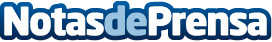 Los mejores restaurantes de lujo de España 2016España también destaca por los restaurantes y sus excelentes manjares, ya que muchos de estos lugares tienen una gran cantidad de estrellas Michelin. España no es únicamente naturaleza, ciudad y pueblo, también se tiene en cuenta la comida. Datos de contacto:Nota de prensa publicada en: https://www.notasdeprensa.es/los-mejores-restaurantes-de-lujo-de-espana-2016_1 Categorias: Viaje Madrid Cataluña País Vasco Extremadura Entretenimiento Restauración http://www.notasdeprensa.es